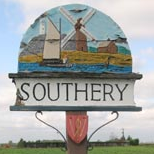 SOUTHERY PARISH COUNCIL Draft minutes of the Parish Council meeting held on Monday 3rd October 2016 at 7.00pm in Southery village hallElection of  Vice Chairperson: Cllr S Hart was elected as Vice ChairProposer: Cllr T Feltwell2nd: Cllr T HipseyAll in favorPresent: Cllr S Hart, Cllr M Moore, Cllr R Whitehead, Cllr T Feltwell, Cllr C Copsey, Cllr K Hipsey, Cllr T Hipsey, Cllr M Storey & Clerk.Apologies: Cllr M BirdMembers of the public: 16Minutes of last meetingMinutes of the meeting held on 5th September 2016 were discussed and agreed to be a true record of proceedings.Proposer: Cllr T Hipsey2nd: Cllr S HartDeclarations of interestMembers are invited to declare personal or prejudicial interests in items on the agenda. It is a requirement that declarations from a member include the nature of the interest and whether it is personal or prejudicial.NoneChairman’s reports/updatesCllr T Hipsey expressed his thanks to Mr. J Hobden for all his hard work over the years as Councilor.As agreed at the last parish council meeting the clerk sent the following to Fraser Dawbarns:Following the Parish Council meeting held on 5th September 2016 and the instructions received from the parishioners at a public meeting held on 18th July 2016, the Council has agreed to request that you stop all negotiations with Mr. and Mrs. Burton and act to regain the triangle of land to the north of the Werehen into Parish ownership, also register with the land registry the piece of land to the South of the Werehen which does belong to the Parish but Mr. Burton has access over, granted by the council in previous years.Further to this the council wish you to immediately investigate the Western boundary of the Werehen with a view to regain land which was previously in Parish council ownership.Fraser Dawbarns has appointed Sophie King to act on behalf of the council and has replied with information regarding the costs implications of ceasing negotiations. If negotiations have broken down the solicitor will need to inform the land registry that the parish council wish to proceed to the first tier tribunal and the costs are likely to extend to £6000.00 + vat. Additionally if the council are unsuccessful the tribunal could require the council to pay the other parties legal costs. The Council discussed this with members of the public present and agreed that  further costing and legal advice would be obtained and presented at the next Parish council meeting and a further public meeting may be called to inform the public of the likely costs involved as an increases in the parish precept will have an affect each households council tax.It was suggested that the council investigate the possibility of registering  the Werehen as a public green space.Cllr C Copsey suggested that the strip of land to the south between the driveway of Number 9 Upgate Street and the Werehen be registered with the land registry immediately along with the access  to number 9 with a condition that access over this is granted to number 9 only.Free legal advice was offered by a member of public.Correspondence
Cllr M Storey reported on a meeting which was held by Environment development and transport (EDT) committee on 16th September to allow members to consider the responses to a consultation regarding options for  a part time weight restriction order in Southery. Unfortunately the options presented were not found to be a suitable option for Southery. Therefore new options will be proposed and a consultation process undertaken.Cllr Storey expressed his concerns regarding the  large number of heavy goods vehicles which pass through Southery and is hopeful that there may be a 20pmh speed limit imposed outside the school in the near future, this is currently under review.Cllr Storey also expressed that he feels it unnecessary for the sugar beet factory to be taking in sugar beet on a Sunday.Information on the Neighbourhood planning billRoad users reminded to look out for each other safety campaign.Information on the Public Open Spaces Protection Order (Control of Dogs) BCKLWN 2015Aviva Community Fund awards funding of up to £25000 for local community projects across a range of categories such as supporting the elderly. health and wellbeing and community sport. Deadline for applications 11th October 2016. Response received from Highways regarding the blocked drains outside 16/18 Lynn road states that there is a issue with a damaged section of pipe and a length which is rooted infested. This will be scheduled for repair works and should be completed within 6-8 weeks.The Borough Council of Kings Lynn and West Norfolk have organised three workshops to assist parish councils when considering planning applications.Safer Neighbourhood action panel meeting will be on 5th October 2016 at 7.00pm Downham Market Town hall. Cllr T Hipsey will discuss dog fouling in the village and concerns with high speed on the A10.Planning applications16/01635/F: rear single extension and attached single storey carport at 55 Feltwell Road16/01636/F: extension and alterations to dwelling at Weldons Farm Cottage, Sedge fen Road.No objections were raised to the above applications.Payments for approvalClerk  					£300.96Expenses				£48.98C Wills 				£119.63HMRC					£ 32.20Eon Streetlights 			£180.73Norse grass cutting 			£899.65Hodson office supplies		 £53.10Cllr T Hipsey raised concerns at the cost of the grass cutting. This will be reviewed and new contract prices will be obtained for next season.All payments were approved for payment.Proposer: Cllr T Hipsey2nd: Cllr T HartMatters requiring attentionSeveral of the new birch trees at the cemetery have died due to the bark becoming damaged caused by the grass cutting. NORSE have agreed to replace the trees. At the last Parish Council meeting all councilors were issued with a copy of the code of conduct (based on Norfolk Association of local councils template). All councilors agreed to adopt the code of conduct and sign a copy to return to the clerk.Proposer: Cllr T Hipsey2nd: Cllr C CopseyAll councilors agreed to adopt code of conduct.Cllr K Hipsey has signed the declaration of acceptance of office and register of members pecuniary interests.The village voice team have had to purchase a new printer. Parish Council proposed a donation of £300.00 be made towards the costs.Proposer: Cllr M Moore2nd: Cllr K HipseyClerk will discuss this with Norfolk association of local councils before the donation is made.The streetlight maintenance contract is due for renewal. two quotes have been obtained and it was agreed to remain with K and M lighting limited for a further 1 year contract. The streetlights will be continue to be changed to LED bulbs as and when they require attention.Proposer: Cllr T Hipsey2nd: Cllr S HartThe bank mandate requires updating. Old signatories will be removed and Cllr T Hipsey will be made a new signatory.Following the resignation of J Hobden the Website now requires a person to maintain and update it. The football hut and toilets are in a very poor state of repair. They are now used frequently as there is a regular football team. Unfortunately due to poor facilities other clubs are reluctant to visit.The Parish Council must consider the facilities available and the suitability for use. The football team have requested that the playing field grass is cut more regularly, if it is too long then matches can be cancelled at a cost to the club. There are also moles on the field and the outside edges need cutting.The Council will investigate funding options for renovation of the toilets and football hut.At a previous meeting it was proposed that the council investigate the possibility of a new village hall. In recent months a structural survey was carried out on the village hall. The council will discuss the findings of the report.Cllr R Whitehead proposed a wage increase for the clerk. Council will meet before the next Parish Council meeting to discuss this.There are currently 3 vacancies on the parish Council. Mr. J Osler would like to be considered for a position.Cllr M Moore and Cllr T Hipsey will join Cllr T Feltwell on the burial board to support the clerk in this area.Matters bought to the attention of the Council:Issues raised by the Council which are not on the agenda will be put forward to the next meeting of the Council; no decision will be taken at this meeting.Consideration will made towards setting the precept for 2017/2018The speed signs are still hidden behind the white gateways.Flooding issues are still an ongoing issue at Campsey Road.Cllr S Hart requested a copy of the proposed plans for the doctors surgery.Streetlight is not working opposite the Werehen.Footpath between Feltwell Road and Hall Close requires attention.The bus shelter and outside the post office requires weeding.Pot holes at the top of Common LaneThe seat at the cemetery requires some repair, the harries fencing around the old ruins needs reinstating as it becoming loose and there is an exposed stopcock on the path at the cemetery.Cllr M storey briefed the council on the neighborhood plan process.Members of the public comments / questionsThe issues concerning the Werehen were discussed by the public. Some members of the community have come forward  with evidence to question the position of the western boundary of the Werehen and have agreed to sign declarations to that effect.Concerns were raised with dangerous parking outside of the school at pick up and drop off times. A standard letter from Norfolk Police has been issued to the school.An area of road surface on Feltwell Road is breaking up.A dustbin is required outside the shop.Meeting closed 8.50.pmThe Next Parish Council meeting will be meeting will be held on 7th Novemeber at 7.00pm.